                   Пятый созыв                                               	   Двадцать восьмое заседаниеПредседатель Советагородского округа		          А.А. Имангуловг. Октябрьский 6 октября 2022 года№ 318Приложениек решению Совета городскогоокруга город ОктябрьскийРеспублики Башкортостанот «06»  октября 2022 г. № 318Председатель Советагородского округа			Башҡортостан  республиКаhыОКТЯБРЬСКИЙ ҠАЛАhЫҠала  округы Советы452620,  Октябрьский ҡалаhы, Чапаев урамы, 23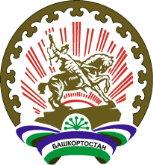 Республика  БашкортостанСОВЕТ ГОРОДСКОГО ОКРУГАГОРОД ОКТЯБРЬСКИЙ452620, город Октябрьский, улица Чапаева, 23                    ҠарарРешениеОб утверждении тарифов на платные образовательные услуги, оказываемые муниципальными образовательными учреждениями городского округа город Октябрьский Республики БашкортостанВ соответствии со ст. 17 Федерального закона от 06.10.2003 №131-ФЗ «Об общих принципах организации местного самоуправления в Российской Федерации», ст. 101 Федерального закона от 29.12.2012 №273-ФЗ «Об образовании в Российской Федерации» и Правилами оказания платных образовательных услуг, утвержденными постановлением Правительства Российской Федерации от 15.09.2020 № 1441, Совет городского округа город Октябрьский Республики БашкортостанР Е Ш И Л:Утвердить тарифы на платные образовательные услуги, оказываемые муниципальными образовательными учреждениями городского округа город Октябрьский Республики Башкортостан согласно приложению.Признать утратившим силу решение Совета городского округа город Октябрьский Республики Башкортостан от 19.08.2021 № 146 «Об утверждении тарифов на платные образовательные услуги, оказываемые муниципальными образовательными учреждениями городского округа город Октябрьский Республики Башкортостан». Настоящее решение вступает в силу с 1 октября 2022 года.Настоящее решение обнародовать в читальном зале архивного отдела администрации городского округа город Октябрьский Республики Башкортостан и разместить на официальном сайте городского округа город Октябрьский Республики Башкортостан (http://www.oktadm.ru). Контроль за выполнением настоящего решения возложить на комиссию по бюджету, налогам и вопросам собственности (Мифтахов Р.Г.), заместителя главы администрации городского округа Латыпова О.Р.Тарифы на платные образовательные услуги, оказываемые муниципальными образовательными учреждениями городского округа город Октябрьский Республики Башкортостан№Наименование учрежденияНаименование оказываемых платных услугЕд. измеренияПериод оказания услугиСтоимость (руб.)Общеобразовательные учрежденияОбщеобразовательные учрежденияОбщеобразовательные учрежденияОбщеобразовательные учрежденияОбщеобразовательные учрежденияОбщеобразовательные учреждения1.Муниципальное бюджетное общеобразовательное учреждение «Средняя общеобразовательная школа №1" городского округа город Октябрьский Республики БашкортостанСубботняя школа по подготовке дошкольников в 1 класс «Школа будущего первоклассника»1 занятие35 минут1052.Муниципальное бюджетное общеобразовательное учреждение «Гимназия № 2» городского округа город Октябрьский Республики БашкортостанСубботняя школа по подготовке дошкольников в 1 класс «Малышок»1 занятие35 минут1393.Муниципальное бюджетное общеобразовательное учреждение «Гимназия №3 городского округа город Октябрьский Республики Башкортостан»«Школа будущего первоклассника»1 занятие35 минут1394.Муниципальное бюджетное общеобразовательное учреждение «Башкирская гимназия №4 городского округа город Октябрьский Республики Башкортостан»Курсы по подготовке будущих первоклассников «Воскресная школа развития ребенка»1 занятие35 минут1055.Муниципальное бюджетное общеобразовательное учреждение «Средняя общеобразовательная школа №8 городского округа город Октябрьский Республики Башкортостан»Обучение по дополнительной общеобразовательной программе социально-гуманитарной направленности «Субботняя школа развития для будущих первоклассников»1 занятие35 минут1056.Муниципальное бюджетное общеобразовательное учреждение «Средняя общеобразовательная школа № 9» городского округа город Октябрьский Республики БашкортостанОбучение по дополнительной общеразвивающей программе социально-педагогической направленности "Малышок" (для будущих первоклассников")1 занятие30 минут1057.Муниципальное  бюджетное общеобразовательное учреждение "Средняя общеобразовательная школа №10" городского округа город Октябрьский Республики Башкортостан»«Субботняя школа развития  детей 5-7-летнего возраста»1 занятие30 минут1058.Муниципальное бюджетное общеобразовательное учреждение "Татарская гимназия №11" городского округа город Октябрьский Республики Башкортостан»Субботняя школа развития по подготовке будущих первоклассников1 занятие30 минут1059.Муниципальное бюджетное общеобразовательное учреждение «Средняя общеобразовательная школа №12 городского округа город Октябрьский Республики Башкортостан»«Малышкина школа»1 занятие30 минут10510.Муниципальное  бюджетное общеобразовательное учреждение «Средняя общеобразовательная школа №13 городского округа город Октябрьский Республики Башкортостан»Обучение по дополнительной общеразвивающей программе социально-педагогической направленности
 «Предшкольная пора»
 (для будущих первоклассников)1 занятие30 минут10511.Муниципальное  бюджетное общеобразовательное учреждение «Средняя общеобразовательная школа №17» городского округа город Октябрьский Республики Башкортостан«Малышкина школа»1 занятие35 минут10511.Муниципальное  бюджетное общеобразовательное учреждение «Средняя общеобразовательная школа №17» городского округа город Октябрьский Республики БашкортостанПодготовительные курсы  для обучающихся 9-11 классов (дополнительные программы вне учебных программ и учебных планов)1 занятие45 минут25512.Муниципальное  бюджетное общеобразовательное учреждение «Средняя общеобразовательная школа №18» городского округа город Октябрьский Республики Башкортостан«Школа будущего первоклассника»1 занятие35 минут10513.Муниципальное бюджетное общеобразовательное учреждение «Средняя общеобразовательная школа №20» городского округа город Октябрьский Республики Башкортостан«Субботняя школа развития  детей 6-7-летнего возраста»1 занятие30 минут10514.Муниципальное бюджетное общеобразовательное учреждение «Средняя общеобразовательная школа №22 городского округа город Октябрьский Республики Башкортостан»Дополнительная общеразвиваюшая программа социально-педагогической направленности "Суботняя школа развития для будущих первокласников"1 занятие35 минут105Дошкольные образовательные учрежденияДошкольные образовательные учрежденияДошкольные образовательные учрежденияДошкольные образовательные учрежденияДошкольные образовательные учреждения15.Муниципальное автономное дошкольное образовательное учреждение Центр развития ребенка -  Детский сад №14«Шатлык» городского округа город Октябрьский Республики БашкортостанУглубленное интеллектуальное развитие:15.Муниципальное автономное дошкольное образовательное учреждение Центр развития ребенка -  Детский сад №14«Шатлык» городского округа город Октябрьский Республики БашкортостанУглубленное интеллектуальное развитие кружок по обучению грамоте: «Грамотейка»1 занятие30 минут9415.Муниципальное автономное дошкольное образовательное учреждение Центр развития ребенка -  Детский сад №14«Шатлык» городского округа город Октябрьский Республики БашкортостанУглубленное интеллектуальное развитие кружок по развитию логики «Эрудит»1 занятие30 минут9415.Муниципальное автономное дошкольное образовательное учреждение Центр развития ребенка -  Детский сад №14«Шатлык» городского округа город Октябрьский Республики Башкортостан«Веселый английский» - кружок по изучению английского языка1 занятие30 минут9415.Муниципальное автономное дошкольное образовательное учреждение Центр развития ребенка -  Детский сад №14«Шатлык» городского округа город Октябрьский Республики БашкортостанХудожественно-эстетическая студия «Непоседы»1 занятие30 минут9416.Муниципальное бюджетное дошкольное образовательное учреждение Детский сад №17 «Малютка» городского округа город Октябрьский Республики БашкортостанОбучение грамоте «Букваренок»1 занятие30 минут9417.Муниципальное автономное дошкольное образовательное учреждение Детский сад №20 «Солнышко» городского округа город Октябрьский Республики БашкортостанВокальный кружок "Озорные лучики"1 занятие30 минут9417.Муниципальное автономное дошкольное образовательное учреждение Детский сад №20 «Солнышко» городского округа город Октябрьский Республики БашкортостанКружок по обучению грамоте "Знайка"1 занятие30 минут9417.Муниципальное автономное дошкольное образовательное учреждение Детский сад №20 «Солнышко» городского округа город Октябрьский Республики БашкортостанСпортивный кружок «Олимпик»1 занятие30 минут9418.Муниципальное бюджетное дошкольное образовательное учреждение «Детский сад №22 «Журавленок» городского округа город Октябрьский Республики Башкортостан»«Волшебная Кисточка» -  кружок изобразительной  деятельности традиционными и нетрадиционными способами.1 занятие30 минут9418.Муниципальное бюджетное дошкольное образовательное учреждение «Детский сад №22 «Журавленок» городского округа город Октябрьский Республики Башкортостан»«Детский аква-клуб» - спортивно-оздоровительная  секция плавания1 занятие30 минут12818.Муниципальное бюджетное дошкольное образовательное учреждение «Детский сад №22 «Журавленок» городского округа город Октябрьский Республики Башкортостан»«Веселый язычок» - индивидуальная  логокоррекция1 занятие30 минут49618.Муниципальное бюджетное дошкольное образовательное учреждение «Детский сад №22 «Журавленок» городского округа город Октябрьский Республики Башкортостан»Кружок "Юный шахматист"1 занятие30 минут9418.Муниципальное бюджетное дошкольное образовательное учреждение «Детский сад №22 «Журавленок» городского округа город Октябрьский Республики Башкортостан»Хореографический кружок «Зажигалочка»1 занятие30 минут9418.Муниципальное бюджетное дошкольное образовательное учреждение «Детский сад №22 «Журавленок» городского округа город Октябрьский Республики Башкортостан»«Занимательный  Английский»  -развивающий кружок  английского языка1 занятие30 минут9418.Муниципальное бюджетное дошкольное образовательное учреждение «Детский сад №22 «Журавленок» городского округа город Октябрьский Республики Башкортостан»Эстрадно-вокальный кружок «Жемчужинка»1 занятие30 минут9418.Муниципальное бюджетное дошкольное образовательное учреждение «Детский сад №22 «Журавленок» городского округа город Октябрьский Республики Башкортостан»«Старт» -кружок спортивной акробатики1 занятие30 минут9418.Муниципальное бюджетное дошкольное образовательное учреждение «Детский сад №22 «Журавленок» городского округа город Октябрьский Республики Башкортостан»«Фантазия»-психолого-театральный кружок1 занятие30 минут9419.Муниципальное автономное дошкольное образовательное учреждение «Центр развития ребенка - детский сад №30 «Улыбка» городского округа город Октябрьский Республики Башкортостан»Кружок по развитию мелкой моторики "Умелые пальчики"1 занятие30 минут9419.Муниципальное автономное дошкольное образовательное учреждение «Центр развития ребенка - детский сад №30 «Улыбка» городского округа город Октябрьский Республики Башкортостан»Углубленное интеллектуальное развитие,  кружок по обучению грамоте «Грамотейка»1 занятие30 минут9419.Муниципальное автономное дошкольное образовательное учреждение «Центр развития ребенка - детский сад №30 «Улыбка» городского округа город Октябрьский Республики Башкортостан»Углубленное художественно – эстетическое развитие: театральный кружок «Мальвина»1 занятие30 минут9419.Муниципальное автономное дошкольное образовательное учреждение «Центр развития ребенка - детский сад №30 «Улыбка» городского округа город Октябрьский Республики Башкортостан»Углубленное интеллектуальное развитие , кружок по развитию логики и экспериментальной деятельности «Эрудит»1 занятие30 минут9419.Муниципальное автономное дошкольное образовательное учреждение «Центр развития ребенка - детский сад №30 «Улыбка» городского округа город Октябрьский Республики Башкортостан»Углубленное художественно – эстетическое развитие: Логоритмика1 занятие30 минут9419.Муниципальное автономное дошкольное образовательное учреждение «Центр развития ребенка - детский сад №30 «Улыбка» городского округа город Октябрьский Республики Башкортостан»Ритмическая гимнастика с элементами степ-аэробики1 занятие30 минут9419.Муниципальное автономное дошкольное образовательное учреждение «Центр развития ребенка - детский сад №30 «Улыбка» городского округа город Октябрьский Республики Башкортостан»Углубленное-художественно эстетическое развитие фольклорный кружок Ладушки1 занятие30 минут9419.Муниципальное автономное дошкольное образовательное учреждение «Центр развития ребенка - детский сад №30 «Улыбка» городского округа город Октябрьский Республики Башкортостан»Кружок спортивной направленности «Школа мяча1 занятие30 минут9420.Муниципальное автономноедошкольное образовательное учреждение  Детский сад №32 «Золушка» городского округа город Октябрьский Республики БашкортостанОбучение плаванию «Дельфиненок»1 занятие30 минут12820.Муниципальное автономноедошкольное образовательное учреждение  Детский сад №32 «Золушка» городского округа город Октябрьский Республики БашкортостанРитмическая гимнастика с элементами акробатики1 занятие30 минут9420.Муниципальное автономноедошкольное образовательное учреждение  Детский сад №32 «Золушка» городского округа город Октябрьский Республики БашкортостанКружок по изучению английского языка1 занятие30 минут9420.Муниципальное автономноедошкольное образовательное учреждение  Детский сад №32 «Золушка» городского округа город Октябрьский Республики БашкортостанКружок «Юный шахматист»1 занятие30 минут9420.Муниципальное автономноедошкольное образовательное учреждение  Детский сад №32 «Золушка» городского округа город Октябрьский Республики БашкортостанТанцевальный кружок1 занятие30 минут9421.Муниципальное бюджетное дошкольное образовательное учреждение Детский сад №33 «Родничок» городского округа город Октябрьский Республики БашкортостанРазвитие творческой деятельности «Фантазия»1 занятие30 минут9421.Муниципальное бюджетное дошкольное образовательное учреждение Детский сад №33 «Родничок» городского округа город Октябрьский Республики БашкортостанКружок спортивной направленности «Здравик»1 занятие30 минут9421.Муниципальное бюджетное дошкольное образовательное учреждение Детский сад №33 «Родничок» городского округа город Октябрьский Республики БашкортостанПодготовка детей к школе «Букваренок»1 занятие30 минут9422.Муниципальное автономное дошкольное образовательное учреждение  Детский сад №35 «Сказка» городского округа город Октябрьский Республики БашкортостанРазвивающие занятия с психологом "Маленький гений"1 занятие30 минут9422.Муниципальное автономное дошкольное образовательное учреждение  Детский сад №35 «Сказка» городского округа город Октябрьский Республики БашкортостанУслуги дефектолога «Учимся читать»1 занятие30 минут15222.Муниципальное автономное дошкольное образовательное учреждение  Детский сад №35 «Сказка» городского округа город Октябрьский Республики БашкортостанУслуги учителя –логопеда (артикуляционная гимнастика)"Веселый язычок"1 занятие30 минут9422.Муниципальное автономное дошкольное образовательное учреждение  Детский сад №35 «Сказка» городского округа город Октябрьский Республики БашкортостанУслуги учителя –логопеда (логоритмика)"Веселый язычок"1 занятие30 минут9422.Муниципальное автономное дошкольное образовательное учреждение  Детский сад №35 «Сказка» городского округа город Октябрьский Республики БашкортостанМузыкально-ритмический «До-ми-солька»1 занятие30 минут94